Here at the Drama Company we are proud to wear our uniform during sessions and offer great quality tshirts and hoodies at fantastic prices should you wish to purchase them. Our uniform is provided by  Gooch Sports in Newent and id ordered directly with them. Our newly designed T shirts are made of shiny sports material so are  super comfy to slip on and our hoodies are cosy on the inside to keep you super warm! Payment for uniform can be made by paying by card over the phone or via a direct BACs payment( please put your name as a reference if paying by BACS).  PRICES  Childs t shirts just £10.00  	  	  	  	  	Adult’s t shirts just  £12.00 Child hoodies just £18.00     	  	  	  	  	Adult hoodies just £22.00   Add your first name to the back of your hoodie for just £5 extra   (First names only please, maximum 10 characters)  PAYMENT OPTIONS  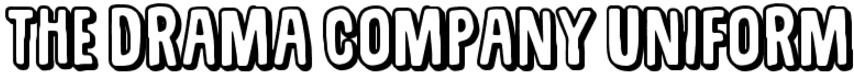 Pay by phone: Call Gooch Sports on the below number to make a card payment over the phone. 01531 821084  Pay by BACs: Use these details to make a bank transfer payment.   Gooch Sports - Barclays Bank Sort Code: 20 33 83 Account Number: 10407127  Should you wish to purchase Drama Company uniform ,please make a direct payment to Gooch Sports via telephone payment or BACS as detailed above. Please ensure you indicate the size you require and you will need to collect your order from them.    UNIFORM ORDER  - this is for us as a record only you Need to order direct with Gooch Sports please. Name of Member:…………………………………………………………………………………………………..  Yes please! We would like to buy a trendy Drama Company T Shirt...  Age/size requested:………………………………………..   	Quantity requested:………………………………..  Yes please! We would like to buy a handy Drama Company Hoodie…  Age/size requested:……………………………………….   	Quantity requested:………………………………..  I would like to add my first name to the back for an extra £5. The name is ……………………………………….   ( payable to Gooch Sports) amount: £…………:………….  Type of payment (please circle)   	  	TELEPHONE PAYMENT  	BACS PAYMENT  Signed:……………………………………………   contact No for queries: ………………………………………………………………………………….. SIZES  Childrens   Ladies   Mens  Age 3-4    8 XS   Small  Age 5-6    10 S   Medium  Age 7-8    12 M   Large  Age 9-11   14 L   X Large  Age 12-13   16 XL  XX Large  18 XXL  XXX Large  